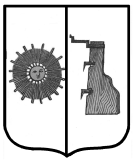       БЮЛЛЕТЕНЬ «ОФИЦИАЛЬНЫЙ   ВЕСТНИК            ПРОГРЕССКОГО  СЕЛЬСКОГО ПОСЕЛЕНИЯ» №25       20  октября      2022   годаПРИКАЗ МИНИСТЕРСТВА СТРОИТЕЛЬСТВА, АРХИТЕКТУРЫ И ИМУ ЩЕСТВЕННЫХ ОТНОШЕНИЙ НОВГОРОДСКОЙ ОБЛАСТИ13.10.2022 № 2570 Великий НовгородОб утверждении извещенияВ  соответствии с  пунктом   15   статьи   14   Федерального   закона от 3 июля 2016 года № 237-ФЗ «О государственной кадастровой оценке», приказом департамента имущественных отношений и государственных закупок Новгородской области от 24.04.2017 № 958 «О наделении областного учреждения полномочиями, связанными с определением  кадастровой стоимости», Положением  о министерстве строительства,  архитектуры  и  имущественных  отношений Новгородской области (далее министерство), утвержденным постановлением Правительства Новгородской области от 17.07.2020 №332, распоряжением Правительства Новгородской области от 03.08.2020 №249-рз «О передаче функций и полномочий учредителя государственного областного бюджетного учреждения «Центр кадастровой оценки и недвижимости», приказом министерства от 23.06.2021 №1557 «О проведении государственной кадастровой оценки земельных участков, расположенных на территории Новгород-ской области, в 2022 году», письмом Федеральной службы государственной регистрации, кадастра и картографии от 30.09.2022 №15-01626/22 «Уведомление о соответствии проекта отчета требованиям к отчету об итогах государственной кадастровой оценки» ПРИКАЗЫВАЮ:	1. Утвердить прилагаемое извещение о размещении промежуточных отчетных документов, составленных по итогам определения кадастровой стоимости земельных участков в составе земель сельскохозяйственного назначения, земель населённых пунктов, земель промышленности, энергети-ки, транспорта, связи, радиовещания, телевидения, информатики, для обеспечения космической де-ятельности, обороны, безопасности и иного специального назначения, земель особо охраняемых тер-риторий и объектов, земель водного фонда, земель лесного фонда, земель запаса, расположенных на территории Новгородской области, а также о порядке и сроках предоставления замечаний по проекту отчета.	2. Отделу по управлению и распоряжению земельными ресурсами департамента имущественных отношений министерства обеспечить информирование о размещении проекта отчета о его принятии, путем:	2.1.размещения извещения на официальном сайте министерства (https://minstroy.novreg.ru) в информационно-телекоммуникационной сети «Интернет, а также на информационном щите министерства;	2.2. опубликования извещения в газете «Новгородские ведомости»;2.3.направления копии настоящего приказа в органы местного самоуправления поселений, муниципальных районов, городского округа муниципальных округов (далее органы местного самоуправления) Новгородской области для его доведения до сведения заинтересованных лиц путем размещения извещения и копии настоящего приказа на официальных сайтах органов местного самоуправления в информационно-телекоммуникационной сети «Интернет» (при их наличии), опубликования извещения в печатных средствах массовой информации, а также размещения извещения на информационных щитах органов местного самоуправления.       Заместитель министра,главный архитектор  Новгородской области                                            И.Н. Бусель2	УТВЕРЖДЕНОПриказом министерства строительства,архитектуры и имущественных отношенийНовгородской областиот 13 .10.2022 № 2570                                      ИЗВЕЩЕНИЕо  размещении проекта отчета об итогахгосударственной кадастровой оценки	В соответствии с Федеральным	законом  от 03 июля 2016 года № 237-ФЗ «О государственной кадастровой оценке», приказом министерства строительства, архитектуры и имущественных отношений Новгородской области от 23.06.2021 №1557 «О проведении государственной кадастровой оценки земельных участков, расположенных на территории Новгородской области, в 2022 году», министерство строительства, архитектуры и имущественных отношений Новгородской области информирует о размещении проекта отчета от 23.09.2022 №001/2022 «Об итогах государственной кадастровой  оценки земельных участков в составе земель сельскохозяйственного назначения, земель населённых пунктов, земель  промышленности, энергетики, транспорта, связи, радиовещания, телевидения, информатики,  для обеспечения космической деятельности, земель обороны, безопасности и  иного специального назначения,  земель особо охраняемых территорий и объектов, земель водного фонда, земель запаса,  расположенных на территории Новгородской области по состоянию на 01.01.2022 года» (далее проект отчета), в Фонде данных государственной кадастровой оценки на сайте Федеральной службы государственной регистрации, кадастра, и картографии и на официальном Государственного областного бюджетного учреждения «Центр кадастровой оценки и недвижимости» (http://www.кцнз53.pф).Замечания к проекту отчета представляются до 29.10.2022 включительно (в течение   тридцати   дней   со   дня   размещения  проекта отчета в «Фонде данных» государственной кадастровой оценки).Замечания к проекту отчета об итогах государственной кадастровой оценки наряду с изложением их сути в обязательном порядке должны содержать:фамилию, имя и отчество (при наличии)  - для физического лица, полное наименование - для юридического лица, номер контактного телефона, адрес электронной почты (при наличии) лица, представившего замечания к проекту отчета;  кадастровый номер  объекта недвижимости в отношении определения кадастровой стоимости которого представляется  замечание, если замечание относится к конкретному объекту недвижимости;указание на номера страниц (разделов) проекта отчета, к которым предоставляются замечания (при необходимости).К замечаниям могут быть приложены документы, подтверждающие наличие ошибок, допущенных при определении кадастровой стоимости, а также иные документы, содержащие сведения о характеристиках объектов недвижимости, которые не были учтены при определении кадастровой стоимости.  Замечания к проекту отчета могут быть поданы следующими способами:через многофункциональные центры предоставления государственных и муниципальных услуг (МФЦ)посредством использования информационно-телекоммуникационных сетей общего пользования, в том числе сети «Интернет», включая портал государственных и муниципальных услуг;почтовым отправлением с уведомлением о вручении  в адрес ГОБУ «Центр кадастровой оценки и недвижимости»: 173025 г. Великий Новгород, пр. Мира, д. 32, корп. 1, офис 206;непосредственно при личном обращении в ГОБУ «Центр кадастровой оценки и недвижимости»: 173025 г. Великий Новгород, пр. Мира, д. 32, корп. 1, офис 206, (время приема: пн.-чт. с 8:30 до 17:30, пт. с 8:30 до 16:40, перерыв на обед 13:00-13:50).Замечания к проекту отчета об итогах государственной кадастровой оценки, не соответствующие установленным требованиям, не подлежат рассмотрению.3Администрация Прогресского сельского поселения информируетНа территории Прогресского сельского поселения за 9 месяцев 2022 года зарегистрировано 2 пожара, в т.ч. один  пожар  в жилом секторе.  Пожары    произошли в д. Тини и д. Будрино. Основными причинами возникновения пожаров являются неосторожное обращение с огнем, нарушение правил устройства и эксплуатации печного отопления и электрооборудования.При эксплуатации печей необходимо помнить следующие правила:- не оставлять топящиеся печи без присмотра;- не топить печи топливом, не предназначенным для их топки (не применять для розжига печей бензин, керосин и т.п.); - не располагать горючие материалы на предтопочном листе или вблизи отопительных печей.При эксплуатации  электроприборов нельзя пользоваться  поврежденными розетками и выключателями,  применять самодельные нагревательные приборы, использовать  некалиброванные плавкие вставки («жучки»), оставлять без присмотра включенное элекроосвещение, а также электрообогреватели в домах, на чердаках, в подвалах.Запрещается пользоваться неисправными газовыми приборами.В случае пожара необходимо звонить   в пожарную охрану по тел. 01 или через операторов сотовой связи по тел.112. При этом нужно точно указать свою фамилию, имя, отчество, точный адрес, оповестить соседей о пожаре, отключить электроприборы и до приезда пожарной охраны приступить к тушению пожара имеющимися средствами.ОБ УЧАСТИИ В ГОЛОСОВАНИИУважаемые жители сельского поселения!Правительство Новгородской области  в целях определения плана-графика подключений населённых пунктов с численностью населения от 100 до 500 (включительно) человек к информационно-коммуникационной сети Интернет на 2023 год,  проводит голосование за населенные пункты Новгородской области, в которых, в рамках федерального проекта по устранению цифрового неравенства, будут установлены базовые станции сотовой связи стандарта 4G/LTE.	Принять участие в голосовании в период с 12 октября по 12 ноября 2022 года включительно могут только граждане Российской Федерации, достигшие 18 лет. Отдать свой голос можно на Едином портале государственных услуг (https://www.gosuslugi.ru/inet.), или отправив заявление Почтой России в Министерство цифрового развития, связи и массовых коммуникаций Российской Федерации по адресу: 123112, г. Москва, Пресненская набережная, д. 10, стр. 2. Письмо должно содержать ФИО, адрес постоянной регистрации голосующего и населённый пункт, за который отдается голос. Проголосовать можно только один раз за один населённый пункт, в котором у голосующего оформлена постоянная регистрация по месту жительства. Повторные голоса учитываться не будут. В случае если заявление, направленное Почтой России, содержит более одного населённого пункта, голос будет учтен за первый по тексту населённый пункт. Перечень населенных пунктов (далее Перечень) будет формироваться по региональному признаку, т.е. в него будут включаться населённые пункты в соответствии с квотами, сформированными на основании общего количества населённых пунктов с численностью населения от 100 до 500 (включительно) человек в каждом субъекте Российской Федерации. 	На территории сельского поселения  3 населенных пункта имеют  численность  более 100 человек: д. Алёшино, п. Раздолье, д. Тини.  	Администрация Прогресского сельского поселения просит жителей  активно участвовать в голосовании.ПОСТАНОВЛЕНИЕ АДМИНИСТРАЦИИ ПРОГРЕССКОГО СЕЛЬСКОГО ПОСЕЛЕНИЯ10.10.2022   № 74а п. ПрогрессО внесении изменений в постановление АдминистрацииПрогресского   сельского поселения от 25.02.2013 №11        1..Внести изменения в постановление  Администрации Прогресского сельского поселения от 25.02.2013 №11 «Об образовании   комиссии по соблюдению требований к служебному поведению муниципальных служащих и урегулированию конфликта интересов», изложив состав комиссии в редакции:         Николаева С.В.  -  заместитель Главы   администрации  сельского  поселения, председатель комиссии         Фомченкова С.М. -  главный специалист  администрации сельского поселения, секретарь комиссии        Члены комиссии:4        Рыбакова С.И.     - председатель    Общественного    Совета    Прогресского          сельского поселения        Михель О.И.      -  член    Общественного  Совета   Прогресского   сельского    поселения        представитель  Администрации Боровичского  муниципального   района  (по согласованию)        представитель    (представители)    научных  и образовательных организаций   среднего, высшего и дополнительного профессионального образования, деятельность которых 	связана   с    государственной и муниципальной службой (по согласованию)        2.Опубликовать    настоящее    постановление    в      бюллетене   «Официальный вестник Прогресского сельского поселения», разместить на официальном сайте администрации  сельского поселения.Глава сельского  поселения                                           В.В. ДемьяноваУчредитель бюллетеняСовет депутатов Прогресского сельского поселенияВремя подписания в печать: 19.10.2022по графику- 12. 00; фактически- 12.00Редакция, издатель, распространительАдминистрация Прогресского сельского поселенияАдрес редакции: Новгородская область,Боровичский район, п. Прогресс, ул. Зелёная, д.13E-mail: adm-progress@yandex.ruГлавный редактор С.В. Николаевател. 47-471, 47-542тираж- 3 экз.Бесплатно